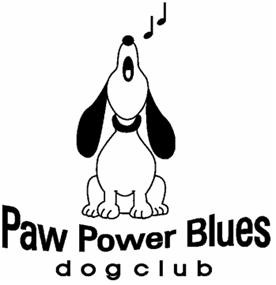 www.pawpowers.club18026 S. Wicker Ave. (Rt. 41)Lowell, IN 46356Wednesday Open Training Dates for 2022-2023Please join us for Open Obedience Training on Wednesday mornings.Two rings will be available for individual use.  There will be a third smaller ring for group use.Time :   10 AM to 12 Noon  Fee:  $10 per person(PPB members may use their service hours)NO TRAINING ON THE FOLLOWING DATES2022October 5, November 23, December 282023July 5, November 22 & 27For more information contact:Barb Turek  barbturek@yahoo.comText 219-718-0161Lorraine Frendling lorrie_frendling@hotmail.comText 815-954-5790Feel free to text us in case of bad weather cancellations. Paw Power Blues Dog Club requires a one-time release waiver and proof of rabies protection.